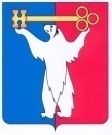 АДМИНИСТРАЦИЯ ГОРОДА НОРИЛЬСКАКРАСНОЯРСКОГО КРАЯПОСТАНОВЛЕНИЕ23.05.2018	г.Норильск	        № 188О внесении изменений в постановление Администрации города Норильска от 12.12.2016 № 604В целях приведения муниципального правового акта в соответствие требованиям законодательства, в соответствии с Законом Красноярского края 
от 19.12.2017 № 4-1268 «О внесении изменений в Закон края «О порядке разработки и принятия административных регламентов осуществления муниципального контроля», ПОСТАНОВЛЯЮ:1. Внести в постановление Администрации города Норильска от 12.12.2016 №604 «Об утверждении Административного регламента организации и проведения проверок при осуществлении муниципального контроля за размещением средств наружной информации на территории муниципального образования город Норильск» (далее – Постановление) следующие изменения:1.1. В преамбуле Постановления слова «Законом Красноярского края 
от 05.12.2013 №5-1912 «О Порядке разработки и принятия административных регламентов осуществления муниципального контроля»» заменить словами «Законом Красноярского края от 05.12.2013 №5-1912 «О порядке разработки и принятия административных регламентов осуществления муниципального контроля и регионального государственного контроля (надзора), полномочиями по осуществлению которого наделены органы местного самоуправления»».1.2. Внести в Административный регламент организации и проведения проверок при осуществлении муниципального контроля за размещением средств наружной информации на территории муниципального образования город Норильск, утвержденный Постановлением (далее – Административный регламент), следующие изменения:1.2.1. Абзац седьмой пункта 1.3 Административного регламента изложить в следующей редакции:«- Закон Красноярского края от 05.12.2013 №5-1912 «О порядке разработки и принятия административных регламентов осуществления муниципального контроля и регионального государственного контроля (надзора), полномочиями по осуществлению которого наделены органы местного самоуправления» опубликован в издании «Ведомости высших органов государственной власти Красноярского края», 2013, № 52 (627);».1.2.2. Дополнить пункт 1.3 Административного регламента абзацем тринадцатым следующего содержания:«- Распоряжение Правительства Российской Федерации от 19.04.2016 № 724-р «Об утверждении перечня документов и (или) информации, запрашиваемых и получаемых в рамках межведомственного информационного взаимодействия органами государственного контроля (надзора), органами муниципального контроля (надзора) при организации и проведении проверок от иных государственных органов, органов местного самоуправления либо организаций, в распоряжении которых находятся эти документы и (или) информация» (далее – Распоряжение Правительства РФ от 19.04.2016 №724-р), опубликовано на официальном интернет-портале правовой информации http://www.pravo.gov.ru, 22.04.2016, «Собрание законодательства РФ», 02.05.2016, №18, ст. 2647.».1.2.3. Пункт 3.1 Административного регламента изложить в следующей редакции:«3.1. Осуществление муниципального контроля включает в себя следующие административные процедуры:- организация и проведение плановой проверки;- организация и проведение внеплановой проверки;- оформление результатов проверки;- принятие мер в отношении фактов нарушений, выявленных в ходе проверки.Блок-схема осуществления муниципального контроля приводится в приложении №3 к настоящему Административному регламенту.Исчерпывающий перечень документов и (или) информации, запрашиваемых Органом контроля с использованием межведомственного информационного взаимодействия от иных государственных органов, органов местного самоуправления либо подведомственных государственным органам или органам местного самоуправления организаций, в распоряжении которых находятся документы и (или) информация, включенные в перечень, утвержденный Распоряжением Правительства РФ от 19.04.2016 № 724-р, и исчерпывающий перечень документов и (или) информации, истребуемых Органом контроля у юридического лица, индивидуального предпринимателя в соответствии с нормативными правовыми актами Российской Федерации, Красноярского края, муниципальными правовыми актами при осуществлении муниципального контроля приводятся в приложении № 4 к настоящему Административному регламенту.».2. Дополнить Административный регламент приложением № 4 в редакции согласно приложению к настоящему постановлению.3. Опубликовать настоящее постановление в газете «Заполярная правда» и разместить его на официальном сайте муниципального образования город Норильск.4. Настоящее постановление вступает в силу после его официального опубликования в газете «Заполярная правда».Глава города Норильска			                                                  Р.В. АхметчинПриложение к постановлению Администрации города Норильска от 23.05.2018 № 188Приложение № 4к Административному регламенту организации и проведения проверок при осуществлении муниципального контроля за размещением средств наружной информации на территории муниципального образования город Норильск, утвержденному постановлением Администрации города Норильска 
от 12.12.2016 № 604Перечень документов и (или) информации1. Запрашиваемых Органом контроля с использованием межведомственного информационного взаимодействия от иных государственных органов, органов местного самоуправления либо подведомственных государственным органам или органам местного самоуправления организаций, в распоряжении которых находятся документы и (или) информация:2. Истребуемых Органом контроля у юридического лица, индивидуального предпринимателя: № п\пНаименование документа и (или) информацииФедеральные органы исполнительной власти, в распоряжении которых находятся документ и (или) информация1Выписка из Единого государственного реестра недвижимости об объекте недвижимостиРосреестр2Выписка из Единого государственного реестра недвижимости о переходе прав на объект недвижимостиРосреестр3Кадастровый паспорт здания, строения, сооруженияРосреестр4Кадастровый паспорт объекта недвижимостиРосреестр5Кадастровая выписка о земельном участке Росреестр6Выписка из Единого государственного реестра недвижимости о правах отдельного лица на имевшиеся (имеющиеся) у него объекты недвижимостиРосреестр7Выписка из Единого государственного реестра недвижимости о кадастровой стоимости объекта недвижимостиРосреестр8Кадастровый план территорииРосреестр9Сведения из Единого государственного реестра юридических лиц	ФНС России10Сведения из Единого государственного реестра индивидуальных предпринимателей ФНС России11Сведения из единого реестра субъектов малого и среднего предпринимательства ФНС России№п\пНаименование документаСубъект проверки1Сведения, содержащиеся в документах юридического лица, устанавливающих их организационно-правовую форму, права и обязанности юридические лица2Документы, подтверждающие полномочия руководителя, иного должностного лица или уполномоченного представителя юридического лица, индивидуального предпринимателя, его уполномоченного представителяюридические лица, индивидуальные предприниматели3Документ, удостоверяющий личность руководителя юридического лица/индивидуального предпринимателя либо лица, уполномоченного представлять юридическое лицо/индивидуального предпринимателя при осуществлении муниципального контроля на основании доверенностиюридические лица, индивидуальные предприниматели